  СОБРАНИЕ ПРЕДСТАВИТЕЛЕЙ         СЕЛЬСКОГО ПОСЕЛЕНИЯ
АЛЕКСАНДРОВКАМУНИЦИПАЛЬНОГО РАЙОНАБОЛЬШЕГЛУШИЦКИЙСАМАРСКОЙ ОБЛАСТИтретьего созываР Е Ш Е Н И Е  № 169от  20 декабря  2018 года	О внесении изменений в Правила землепользования и застройкисельского поселения Александровка муниципального района Большеглушицкий Самарской области	В целях создания правовой основы для условий устойчивого развития территории муниципального образования, обеспечения прав и законных интересов физических и юридических лиц, в том числе правообладателей земельных участков и объектов капитального строительства, создания правовой, методической и информационной основы для последовательного развития современной системы градорегулирования, использование современных технологий в планировании развития и управлении процессами обустройства и застройки территории поселения, руководствуясь Федеральным законом Российской Федерации от 29.12.2004 № 190-ФЗ «Градостроительный кодекс Российской Федерации», Федеральным законом «Об общих принципах организации местного самоуправления, в Российской Федерации» 06.10.2003 года № 131-ФЗ, нормативными положениями Устава сельского поселения Александровка муниципального района Большеглушицкий Самарской области, Собрание представителей сельского поселения Александровка муниципального района Большеглушицкий Самарской областиРЕШИЛО:     1. Внести изменения в правила землепользования и застройки сельского поселения Александровка муниципального района Большеглушицкий Самарской области:     1.1. Заменить зону Р1 (зона скверов, парков, бульваров) на зону Ж2 (зона застройки малоэтажными жилыми домами ) согласно схеме (Приложение 1),     (Приложение 2); 1.2. Статья 22 Регламент зоны Ж2 «Зона застройки малоэтажными жилыми домами» дополнить основным видом разрешенного использования земельных участков и объектов капитального строительства : 1.3. Статья 23 Регламент зоны О1 «Зона делового, общественного, 
коммерческого назначения» дополнить основным видом разрешенного использования земельных участков и объектов капитального строительства :1.4. Статья 25  Регламент зоны Т  «Зона транспортной инфраструктуры» дополнить основным видом разрешенного использования земельных участков и объектов капитального строительства:   1.5. Статью 29  изложить в новой редакции: Предельные размеры земельных участков и предельные параметры разрешенного строительства, реконструкции объектов капитального строительства в жилых зонах и общественно-деловых зонах  2. Опубликовать данное Решение в газете «Александровские Вести»,разместить на официальном интернет-сайте администрации сельского поселения Александровка муниципального района Большеглушицкий Самарской области в сети «Интернет».       3. Настоящее Решение вступает в силу на следующий день после его официального опубликования.                                                      Приложение № 1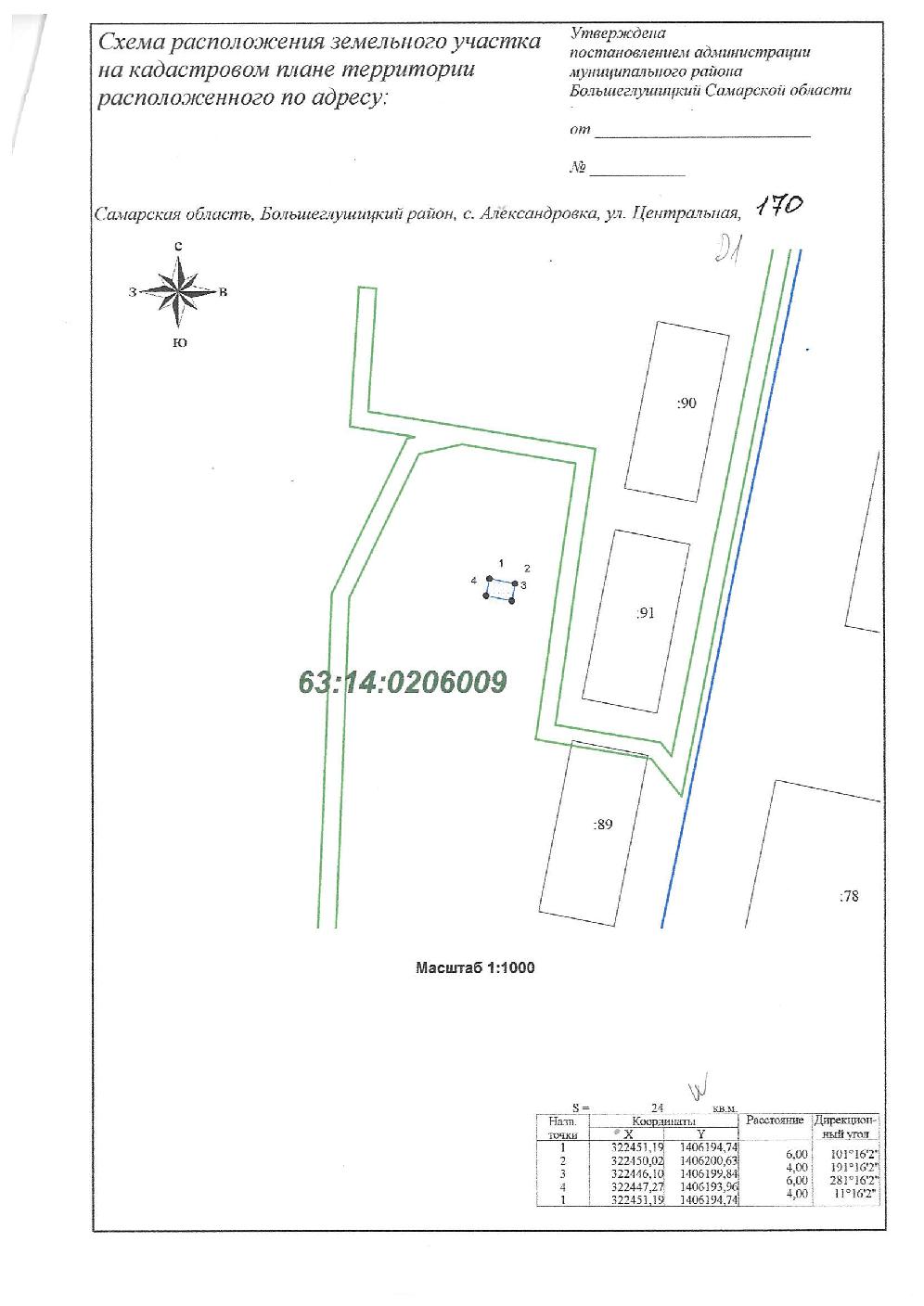                                                                                                                           Приложение № 2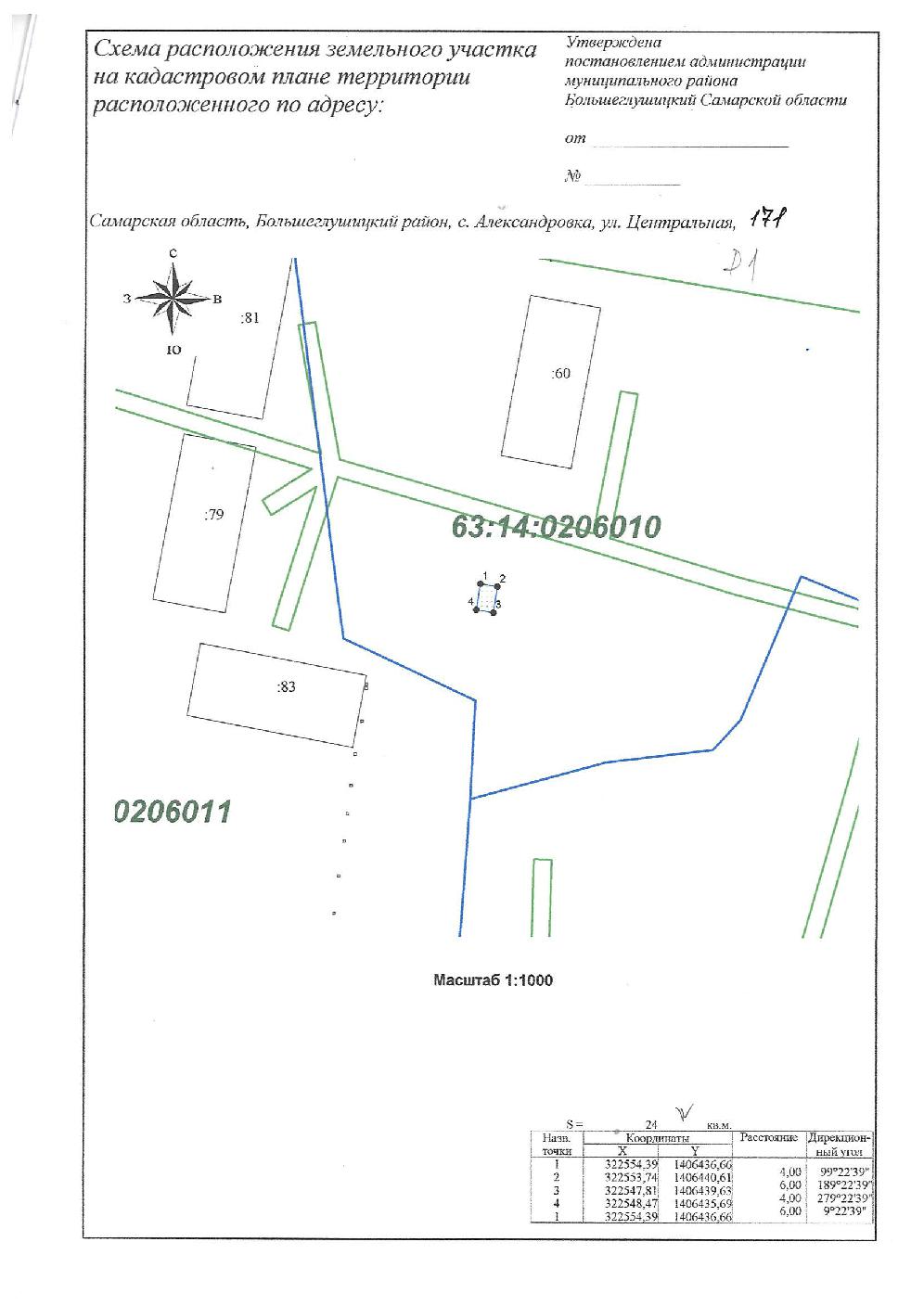 Размещение отходов потребления Размещение контейнеров для сбора мусора и бытовых отходов, обустройство площадок для их размещенияРазмещение отходов потребления Размещение контейнеров для сбора мусора и бытовых отходов, обустройство площадок для их размещенияРазмещение отходов потребления Размещение контейнеров для сбора мусора и бытовых отходов, обустройство площадок для их размещения№ п/пНаименование параметраНаименование параметраНаименование параметраЗначение предельных размеров земельных участков и предельных параметров разрешенного строительства, реконструкции объектов капитального строительства в территориальных зонахЗначение предельных размеров земельных участков и предельных параметров разрешенного строительства, реконструкции объектов капитального строительства в территориальных зонахЗначение предельных размеров земельных участков и предельных параметров разрешенного строительства, реконструкции объектов капитального строительства в территориальных зонахЗначение предельных размеров земельных участков и предельных параметров разрешенного строительства, реконструкции объектов капитального строительства в территориальных зонахЗначение предельных размеров земельных участков и предельных параметров разрешенного строительства, реконструкции объектов капитального строительства в территориальных зонахЗначение предельных размеров земельных участков и предельных параметров разрешенного строительства, реконструкции объектов капитального строительства в территориальных зонахЗначение предельных размеров земельных участков и предельных параметров разрешенного строительства, реконструкции объектов капитального строительства в территориальных зонахЗначение предельных размеров земельных участков и предельных параметров разрешенного строительства, реконструкции объектов капитального строительства в территориальных зонахЗначение предельных размеров земельных участков и предельных параметров разрешенного строительства, реконструкции объектов капитального строительства в территориальных зонахЗначение предельных размеров земельных участков и предельных параметров разрешенного строительства, реконструкции объектов капитального строительства в территориальных зонахЗначение предельных размеров земельных участков и предельных параметров разрешенного строительства, реконструкции объектов капитального строительства в территориальных зонахЗначение предельных размеров земельных участков и предельных параметров разрешенного строительства, реконструкции объектов капитального строительства в территориальных зонахЗначение предельных размеров земельных участков и предельных параметров разрешенного строительства, реконструкции объектов капитального строительства в территориальных зонахЖ1Ж1Ж1Ж2Ж2Ж5О1О1О1О2О2О5О5О5Предельные (минимальные и (или) максимальные) размеры земельных участков, в том числе их площадьПредельные (минимальные и (или) максимальные) размеры земельных участков, в том числе их площадьПредельные (минимальные и (или) максимальные) размеры земельных участков, в том числе их площадьПредельные (минимальные и (или) максимальные) размеры земельных участков, в том числе их площадьПредельные (минимальные и (или) максимальные) размеры земельных участков, в том числе их площадьПредельные (минимальные и (или) максимальные) размеры земельных участков, в том числе их площадьПредельные (минимальные и (или) максимальные) размеры земельных участков, в том числе их площадьПредельные (минимальные и (или) максимальные) размеры земельных участков, в том числе их площадьПредельные (минимальные и (или) максимальные) размеры земельных участков, в том числе их площадьПредельные (минимальные и (или) максимальные) размеры земельных участков, в том числе их площадьПредельные (минимальные и (или) максимальные) размеры земельных участков, в том числе их площадьПредельные (минимальные и (или) максимальные) размеры земельных участков, в том числе их площадьПредельные (минимальные и (или) максимальные) размеры земельных участков, в том числе их площадьПредельные (минимальные и (или) максимальные) размеры земельных участков, в том числе их площадьПредельные (минимальные и (или) максимальные) размеры земельных участков, в том числе их площадьПредельные (минимальные и (или) максимальные) размеры земельных участков, в том числе их площадьПредельные (минимальные и (или) максимальные) размеры земельных участков, в том числе их площадьПредельные (минимальные и (или) максимальные) размеры земельных участков, в том числе их площадьМинимальная площадь земельного участка для индивидуальной жилой застройки, кв.мМинимальная площадь земельного участка для индивидуальной жилой застройки, кв.мМинимальная площадь земельного участка для индивидуальной жилой застройки, кв.м600600600600600---------Максимальная площадь земельного участка для индивидуальной жилой застройки, кв. мМаксимальная площадь земельного участка для индивидуальной жилой застройки, кв. мМаксимальная площадь земельного участка для индивидуальной жилой застройки, кв. м50005000500050005000---------Минимальная площадь земельного участка для блокированной жилой застройки, кв.м на каждый блокМинимальная площадь земельного участка для блокированной жилой застройки, кв.м на каждый блокМинимальная площадь земельного участка для блокированной жилой застройки, кв.м на каждый блок200200200200200---------Максимальная площадь земельного участка для блокированной жилой застройки, кв.м на каждый  блокМаксимальная площадь земельного участка для блокированной жилой застройки, кв.м на каждый  блокМаксимальная площадь земельного участка для блокированной жилой застройки, кв.м на каждый  блок500500500500500---------Минимальная площадь земельного участка для ведения личного подсобного хозяйства, кв.м.Минимальная площадь земельного участка для ведения личного подсобного хозяйства, кв.м.Минимальная площадь земельного участка для ведения личного подсобного хозяйства, кв.м.600600600-----------Максимальная площадь земельного участка для ведения личного подсобного хозяйства, кв.м.Максимальная площадь земельного участка для ведения личного подсобного хозяйства, кв.м.Максимальная площадь земельного участка для ведения личного подсобного хозяйства, кв.м.500050005000-----------Минимальная площадь земельного участка для многоквартирной жилой застройки до трех этажей, кв.мМинимальная площадь земельного участка для многоквартирной жилой застройки до трех этажей, кв.мМинимальная площадь земельного участка для многоквартирной жилой застройки до трех этажей, кв.м---200200---------Минимальная площадь земельного участка для многоквартирной жилой застройки свыше трех этажей, кв.мМинимальная площадь земельного участка для многоквартирной жилой застройки свыше трех этажей, кв.мМинимальная площадь земельного участка для многоквартирной жилой застройки свыше трех этажей, кв.м---12001200---------Минимальная площадь земельного участка для размещения дошкольных образовательных учреждений и объектов начального общего и среднего (полного) общего образования, мМинимальная площадь земельного участка для размещения дошкольных образовательных учреждений и объектов начального общего и среднего (полного) общего образования, мМинимальная площадь земельного участка для размещения дошкольных образовательных учреждений и объектов начального общего и среднего (полного) общего образования, м400040004000400040004000--------Минимальная площадь земельного участка для размещения объектов среднего профессионально и высшего профессионального образования, мМинимальная площадь земельного участка для размещения объектов среднего профессионально и высшего профессионального образования, мМинимальная площадь земельного участка для размещения объектов среднего профессионально и высшего профессионального образования, м-----750075007500750075007500---Минимальная площадь земельного участка для размещения инженерно-технических объектов, сооружений и коммуникаций, допустимых к размещению в соответствии с требованиями санитарно-эпидемиологического законодательства, кв.мМинимальная площадь земельного участка для размещения инженерно-технических объектов, сооружений и коммуникаций, допустимых к размещению в соответствии с требованиями санитарно-эпидемиологического законодательства, кв.мМинимальная площадь земельного участка для размещения инженерно-технических объектов, сооружений и коммуникаций, допустимых к размещению в соответствии с требованиями санитарно-эпидемиологического законодательства, кв.м44444444444444Минимальная площадь земельного участка для иных основных и условно-разрешенных видов использования земельных участков, за исключением, указанных в пунктах 1-11 настоящей таблицы, кв.мМинимальная площадь земельного участка для иных основных и условно-разрешенных видов использования земельных участков, за исключением, указанных в пунктах 1-11 настоящей таблицы, кв.мМинимальная площадь земельного участка для иных основных и условно-разрешенных видов использования земельных участков, за исключением, указанных в пунктах 1-11 настоящей таблицы, кв.м55555555555555Предельное количество этажей или предельная высота зданий, строений, сооруженийПредельное количество этажей или предельная высота зданий, строений, сооруженийПредельное количество этажей или предельная высота зданий, строений, сооруженийПредельное количество этажей или предельная высота зданий, строений, сооруженийПредельное количество этажей или предельная высота зданий, строений, сооруженийПредельное количество этажей или предельная высота зданий, строений, сооруженийПредельное количество этажей или предельная высота зданий, строений, сооруженийПредельное количество этажей или предельная высота зданий, строений, сооруженийПредельное количество этажей или предельная высота зданий, строений, сооруженийПредельное количество этажей или предельная высота зданий, строений, сооруженийПредельное количество этажей или предельная высота зданий, строений, сооруженийПредельное количество этажей или предельная высота зданий, строений, сооруженийПредельное количество этажей или предельная высота зданий, строений, сооруженийПредельное количество этажей или предельная высота зданий, строений, сооруженийПредельное количество этажей или предельная высота зданий, строений, сооруженийПредельное количество этажей или предельная высота зданий, строений, сооруженийПредельное количество этажей или предельная высота зданий, строений, сооруженийПредельное количество этажей или предельная высота зданий, строений, сооруженийМаксимальная высота зданий, строений, сооружений, мМаксимальная высота зданий, строений, сооружений, м121212151512121222,522,522,522,522,522,522,5Минимальные отступы от границ земельных участков в целях определения мест допустимого размещения зданий, строений, сооружений, за пределами которых запрещено строительство зданий, строений, сооруженийМинимальные отступы от границ земельных участков в целях определения мест допустимого размещения зданий, строений, сооружений, за пределами которых запрещено строительство зданий, строений, сооруженийМинимальные отступы от границ земельных участков в целях определения мест допустимого размещения зданий, строений, сооружений, за пределами которых запрещено строительство зданий, строений, сооруженийМинимальные отступы от границ земельных участков в целях определения мест допустимого размещения зданий, строений, сооружений, за пределами которых запрещено строительство зданий, строений, сооруженийМинимальные отступы от границ земельных участков в целях определения мест допустимого размещения зданий, строений, сооружений, за пределами которых запрещено строительство зданий, строений, сооруженийМинимальные отступы от границ земельных участков в целях определения мест допустимого размещения зданий, строений, сооружений, за пределами которых запрещено строительство зданий, строений, сооруженийМинимальные отступы от границ земельных участков в целях определения мест допустимого размещения зданий, строений, сооружений, за пределами которых запрещено строительство зданий, строений, сооруженийМинимальные отступы от границ земельных участков в целях определения мест допустимого размещения зданий, строений, сооружений, за пределами которых запрещено строительство зданий, строений, сооруженийМинимальные отступы от границ земельных участков в целях определения мест допустимого размещения зданий, строений, сооружений, за пределами которых запрещено строительство зданий, строений, сооруженийМинимальные отступы от границ земельных участков в целях определения мест допустимого размещения зданий, строений, сооружений, за пределами которых запрещено строительство зданий, строений, сооруженийМинимальные отступы от границ земельных участков в целях определения мест допустимого размещения зданий, строений, сооружений, за пределами которых запрещено строительство зданий, строений, сооруженийМинимальные отступы от границ земельных участков в целях определения мест допустимого размещения зданий, строений, сооружений, за пределами которых запрещено строительство зданий, строений, сооруженийМинимальные отступы от границ земельных участков в целях определения мест допустимого размещения зданий, строений, сооружений, за пределами которых запрещено строительство зданий, строений, сооруженийМинимальные отступы от границ земельных участков в целях определения мест допустимого размещения зданий, строений, сооружений, за пределами которых запрещено строительство зданий, строений, сооруженийМинимальные отступы от границ земельных участков в целях определения мест допустимого размещения зданий, строений, сооружений, за пределами которых запрещено строительство зданий, строений, сооруженийМинимальные отступы от границ земельных участков в целях определения мест допустимого размещения зданий, строений, сооружений, за пределами которых запрещено строительство зданий, строений, сооруженийМинимальные отступы от границ земельных участков в целях определения мест допустимого размещения зданий, строений, сооружений, за пределами которых запрещено строительство зданий, строений, сооруженийМинимальные отступы от границ земельных участков в целях определения мест допустимого размещения зданий, строений, сооружений, за пределами которых запрещено строительство зданий, строений, сооруженийМинимальный отступ от границ земельных участков до отдельно стоящих зданий, мМинимальный отступ от границ земельных участков до отдельно стоящих зданий, м333333335555555Минимальный отступ от границ земельных участков до строений и сооружений, мМинимальный отступ от границ земельных участков до строений и сооружений, м111111115555555Минимальный отступ от границ земельного участка при строительстве, реконструкции жилых домов блокированной застройки в месте примыкания с соседними блоками, мМинимальный отступ от границ земельного участка при строительстве, реконструкции жилых домов блокированной застройки в месте примыкания с соседними блоками, м00000----------Минимальный отступ от границ земельных участков до  дошкольных образовательных учреждений и объектов начального общего и среднего (полного) общего образования , мМинимальный отступ от границ земельных участков до  дошкольных образовательных учреждений и объектов начального общего и среднего (полного) общего образования , м1010101010101010-------Максимальный процент застройки  в границах земельного участка, определяемый как отношение суммарной площади земельного участка, которая может быть застроена, ко всей площади земельного участкаМаксимальный процент застройки  в границах земельного участка, определяемый как отношение суммарной площади земельного участка, которая может быть застроена, ко всей площади земельного участкаМаксимальный процент застройки  в границах земельного участка, определяемый как отношение суммарной площади земельного участка, которая может быть застроена, ко всей площади земельного участкаМаксимальный процент застройки  в границах земельного участка, определяемый как отношение суммарной площади земельного участка, которая может быть застроена, ко всей площади земельного участкаМаксимальный процент застройки  в границах земельного участка, определяемый как отношение суммарной площади земельного участка, которая может быть застроена, ко всей площади земельного участкаМаксимальный процент застройки  в границах земельного участка, определяемый как отношение суммарной площади земельного участка, которая может быть застроена, ко всей площади земельного участкаМаксимальный процент застройки  в границах земельного участка, определяемый как отношение суммарной площади земельного участка, которая может быть застроена, ко всей площади земельного участкаМаксимальный процент застройки  в границах земельного участка, определяемый как отношение суммарной площади земельного участка, которая может быть застроена, ко всей площади земельного участкаМаксимальный процент застройки  в границах земельного участка, определяемый как отношение суммарной площади земельного участка, которая может быть застроена, ко всей площади земельного участкаМаксимальный процент застройки  в границах земельного участка, определяемый как отношение суммарной площади земельного участка, которая может быть застроена, ко всей площади земельного участкаМаксимальный процент застройки  в границах земельного участка, определяемый как отношение суммарной площади земельного участка, которая может быть застроена, ко всей площади земельного участкаМаксимальный процент застройки  в границах земельного участка, определяемый как отношение суммарной площади земельного участка, которая может быть застроена, ко всей площади земельного участкаМаксимальный процент застройки  в границах земельного участка, определяемый как отношение суммарной площади земельного участка, которая может быть застроена, ко всей площади земельного участкаМаксимальный процент застройки  в границах земельного участка, определяемый как отношение суммарной площади земельного участка, которая может быть застроена, ко всей площади земельного участкаМаксимальный процент застройки  в границах земельного участка, определяемый как отношение суммарной площади земельного участка, которая может быть застроена, ко всей площади земельного участкаМаксимальный процент застройки  в границах земельного участка, определяемый как отношение суммарной площади земельного участка, которая может быть застроена, ко всей площади земельного участкаМаксимальный процент застройки  в границах земельного участка, определяемый как отношение суммарной площади земельного участка, которая может быть застроена, ко всей площади земельного участкаМаксимальный процент застройки  в границах земельного участка, определяемый как отношение суммарной площади земельного участка, которая может быть застроена, ко всей площади земельного участкаМаксимальный процент застройки в границах земельного участка для индивидуальной жилой застройки, %606060606060----------Максимальный процент застройки в границах земельного участка для ведения личного подсобного хозяйства, %505050-------------Максимальный процент застройки в границах земельного участка для блокированной жилой застройки, %808080808080----------Максимальный процент застройки в границах земельного участка для многоквартирной жилой застройки, %---505050----------Максимальный процент застройки для размещения инженерно-технических объектов, сооружений и коммуникаций, допустимых к размещению в соответствии с требованиями санитарно-эпидемиологического законодательства, %90909090909090909090909090909090Максимальный процент застройки в границах земельного участка в иных случаях, за исключением случаев, указанных в пунктах 18-22 настоящей таблицы, %---------90909090909090Иные показателиИные показателиИные показателиИные показателиИные показателиИные показателиИные показателиИные показателиИные показателиИные показателиИные показателиИные показателиИные показателиИные показателиИные показателиИные показателиИные показателиИные показателиМинимальный отступ (бытовой разрыв) между зданиями индивидуальной жилой застройки и (или) зданиями блокированной жилой застройки, м666666----------Минимальный отступ (бытовой разрыв) между  зданиями многоквартирной жилой застройки, м---101010----------Максимальное количество блоков в блокированной жилой застройке, шт.444101010----------Максимальная площадь встроенных и пристроенных  помещений нежилого назначения в жилых зданиях (за исключением объектов образования и здравоохранения), кв.м100100100150150150----------Максимальная площадь отдельно стоящих зданий, строений нежилого назначения (за исключением объектов образования, здравоохранения и объектов физической культуры и спорта, хранения и стоянки транспортных средств), кв.м150150150300300300---1000100010002000200010001000Максимальная площадь отдельно стоящих зданий объектов физической культуры и спорта, кв.м100010001000150015001500----------Максимальная площадь отдельно стоящих зданий, строений, сооружений объектов хранения и стоянки транспортных средств300300300600600600---12001200120012001200--Максимальная высота капитальных ограждений земельных участков, м2222220000000000ПредседательСобрания представителейсельского поселения Александровкамуниципального районаБольшеглушицкийСамарской области         ______________И.Г.СавенковаГлавасельского поселения Александровка муниципального районаБольшеглушицкийСамарской области           _______________  А.И.Горшков